河南省建筑业协会会员管理系统操作手册企业操作手册版本号1.0日期2022年8月 企业用户注册登录地址：http://hygl.hnscia.com/点击注册，阅读使用须知，下载企业申请表（打印纸质，邮寄协会，登录之后上传盖章版pdf）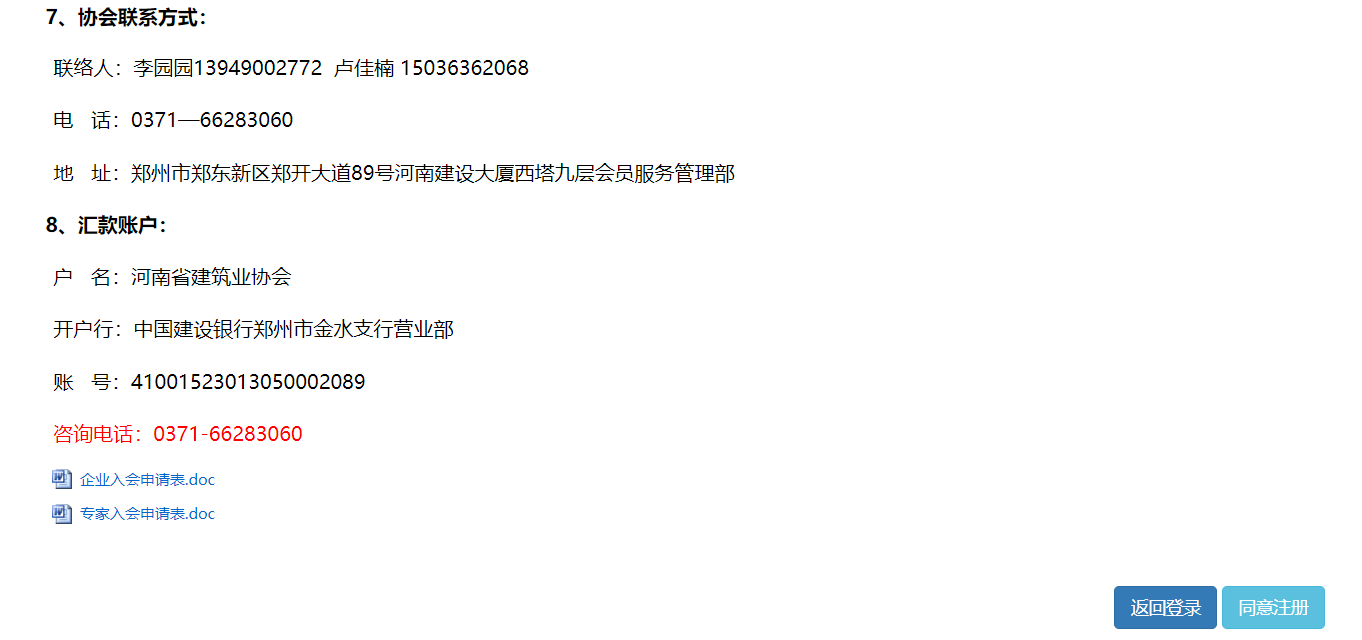 认真填写企业信息，用户名为企业全称，密码为自己设定密码，密码为复杂密码，包含大小写、下划线、特殊符号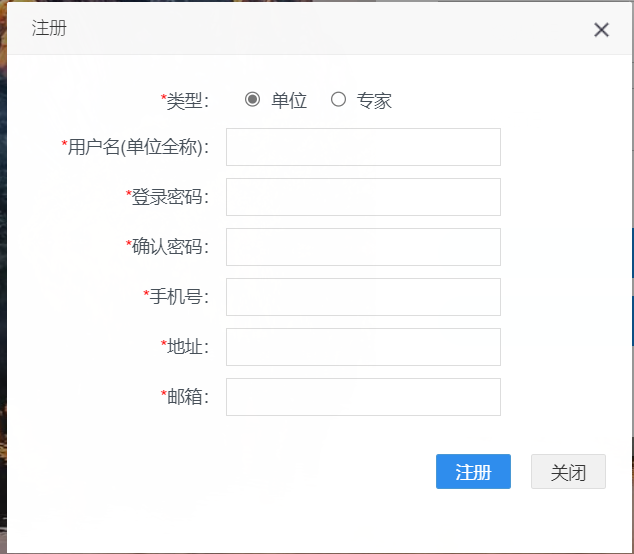 注册成功后，登录完善企业信息，我的信息，企业基本信息、发票信息完善，完善完成之后等待协会审核，审核通过之后，可以通过此系统进行各类业务申报及缴费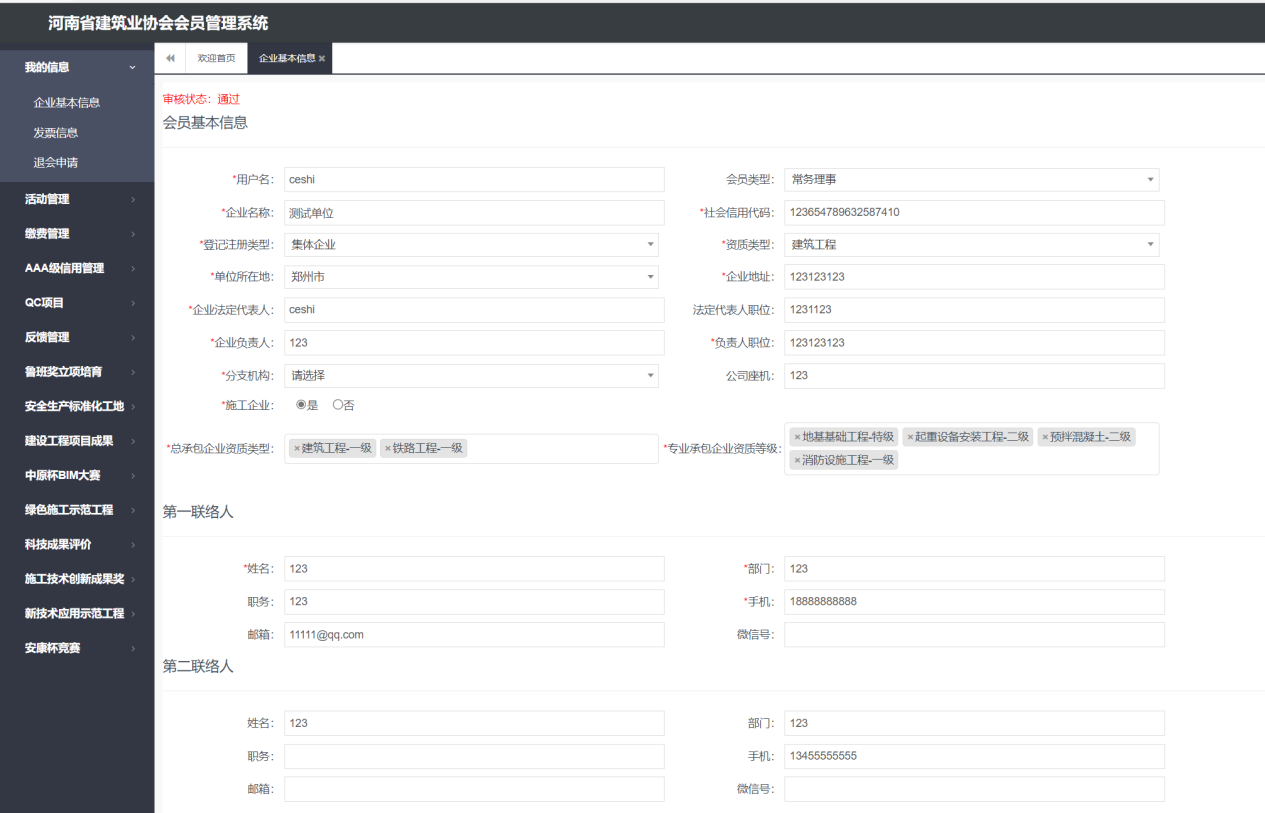 企业缴费企业登录系统，选择缴费管理，点击续费申请进行缴费，生成单据之后，点击支付宝缴费，在线扫码缴费，缴费成功之后，系统显示已缴费，缴费完成之后等待通知下载发票（未缴纳上年会费，系统内的申报功能不可用！）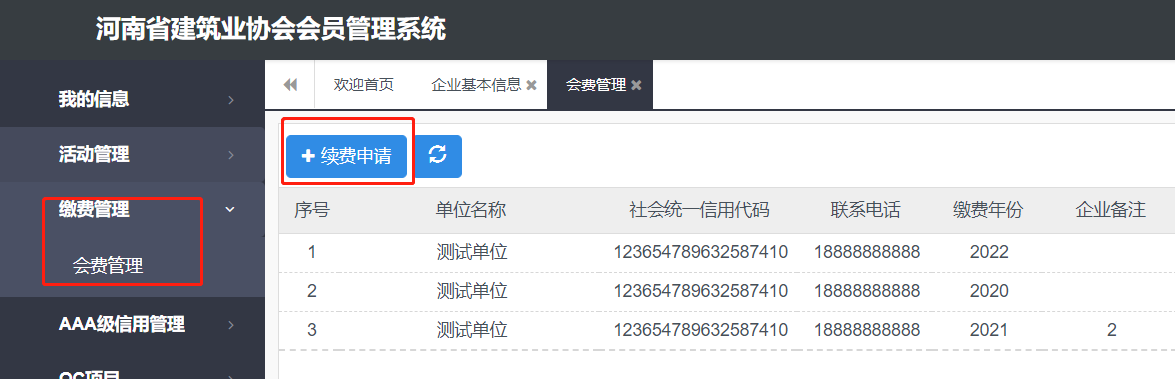 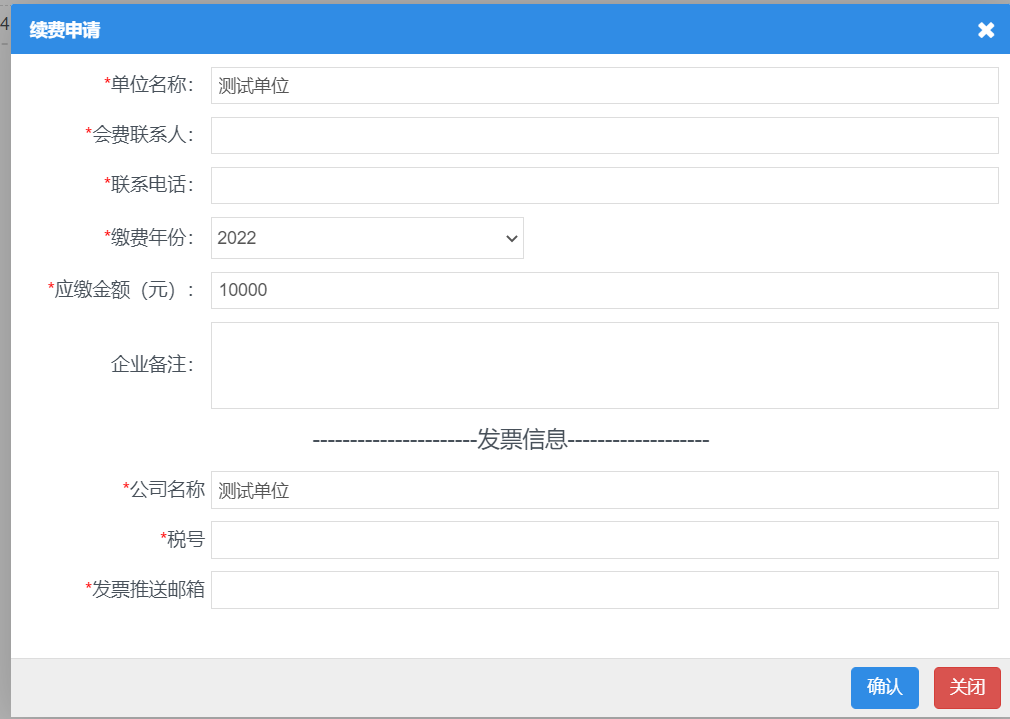 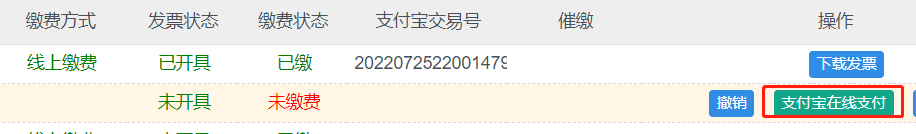 企业项目申报AAA信用申报：选择AAA信用申报列表，点击“新增”按钮，按照相关要求填写相关内容，然后进行上传申报材料（PDF）扫描件，点击提交，等待专家打分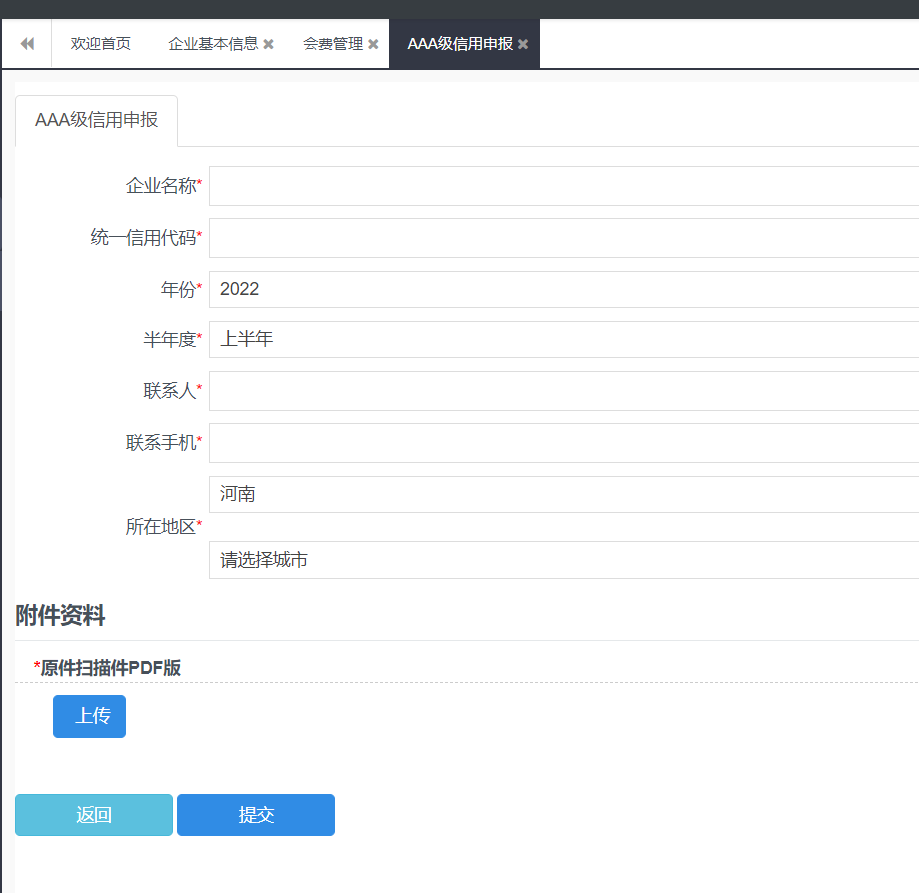 QC项目申报：QC项目在许可申报时间节点，点击新增进行申报，点击提交，申报完成之后，等待审核和打分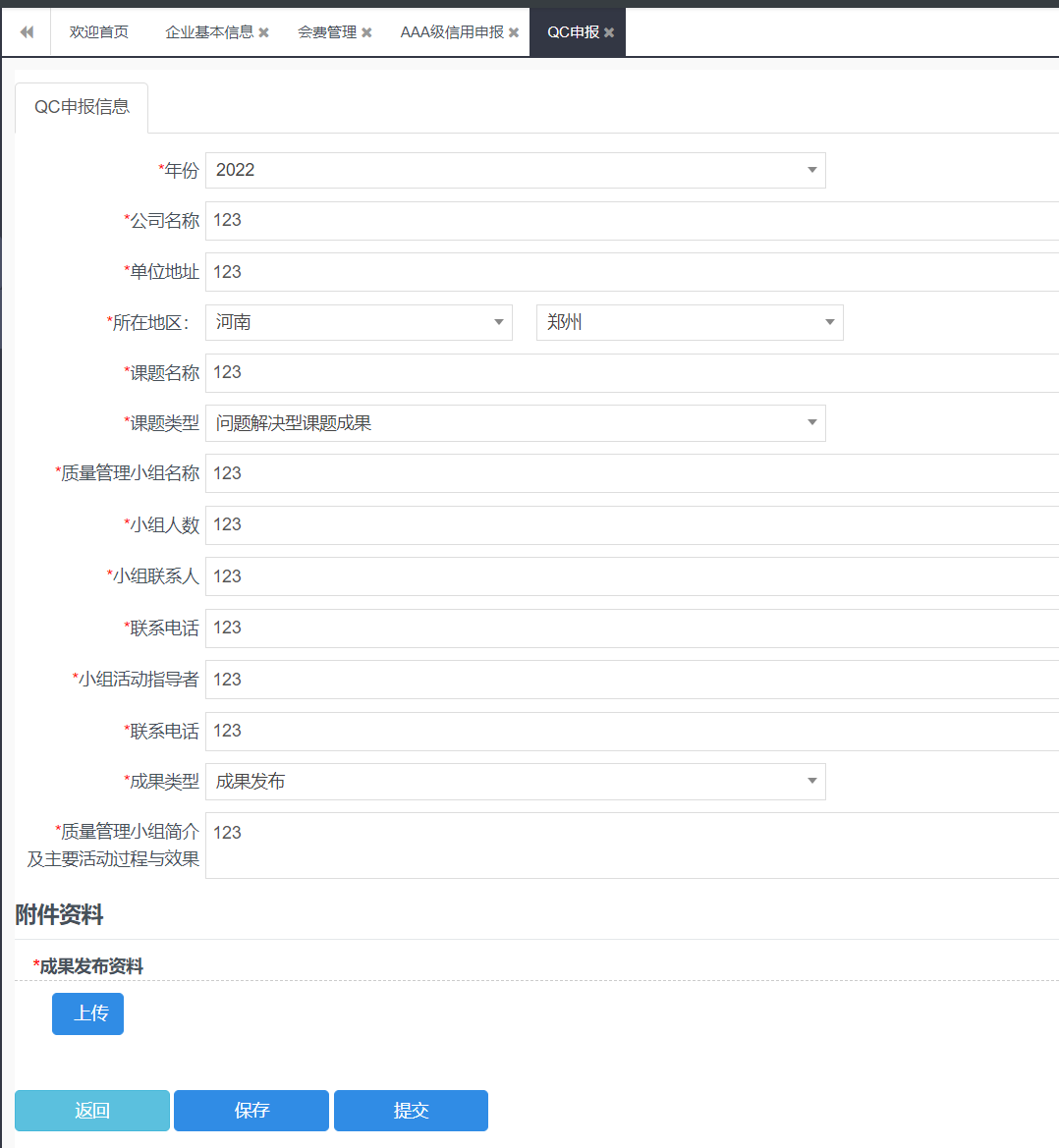 鲁班奖立项培育申报：点击“新增”按钮，填写相关资料，上传pdf资料，点击提交、等待审核和指导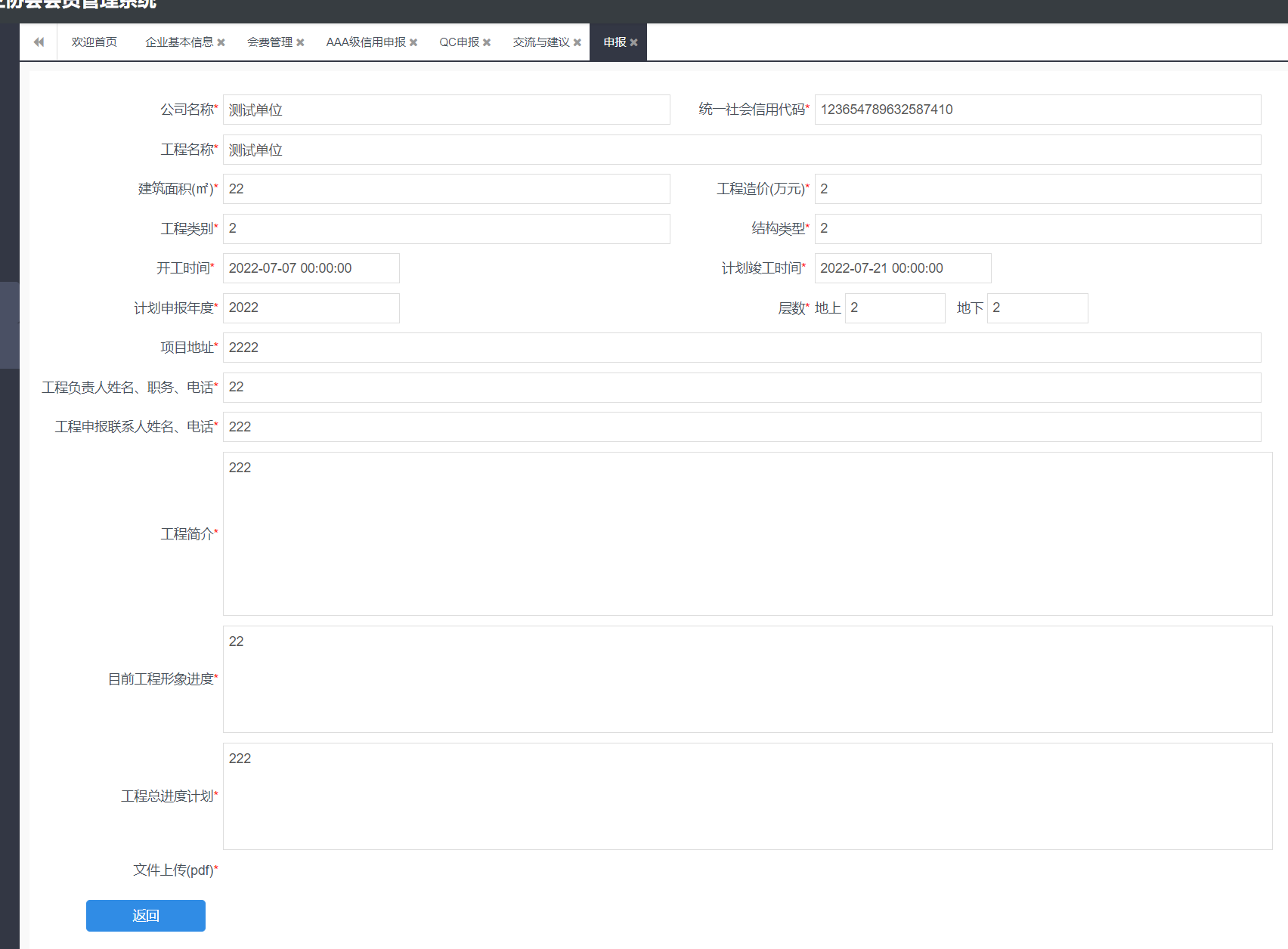 安全标准化工地（河南省）申报：企业点击“新增”按钮，填写相关资料进行申报，按照要求上传相关申报资料，点击提交，申报完成之后等待审核、推荐和最终评定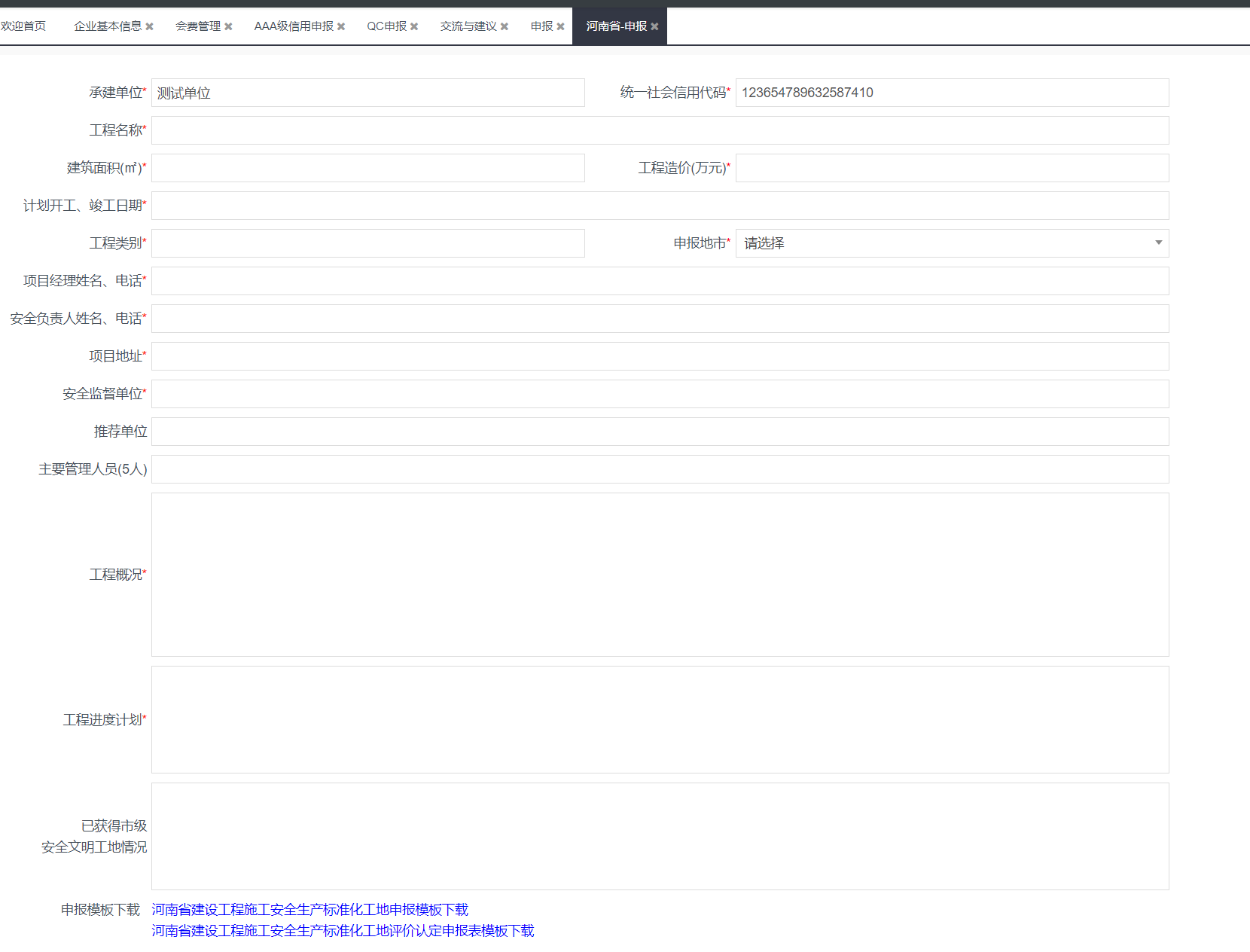 安全标准化工地（中建协）申报：企业点击“新增”按钮，填写相关资料进行申报，按照要求上传相关申报资料，点击提交，申报完成之后等待审核、推荐和最终评定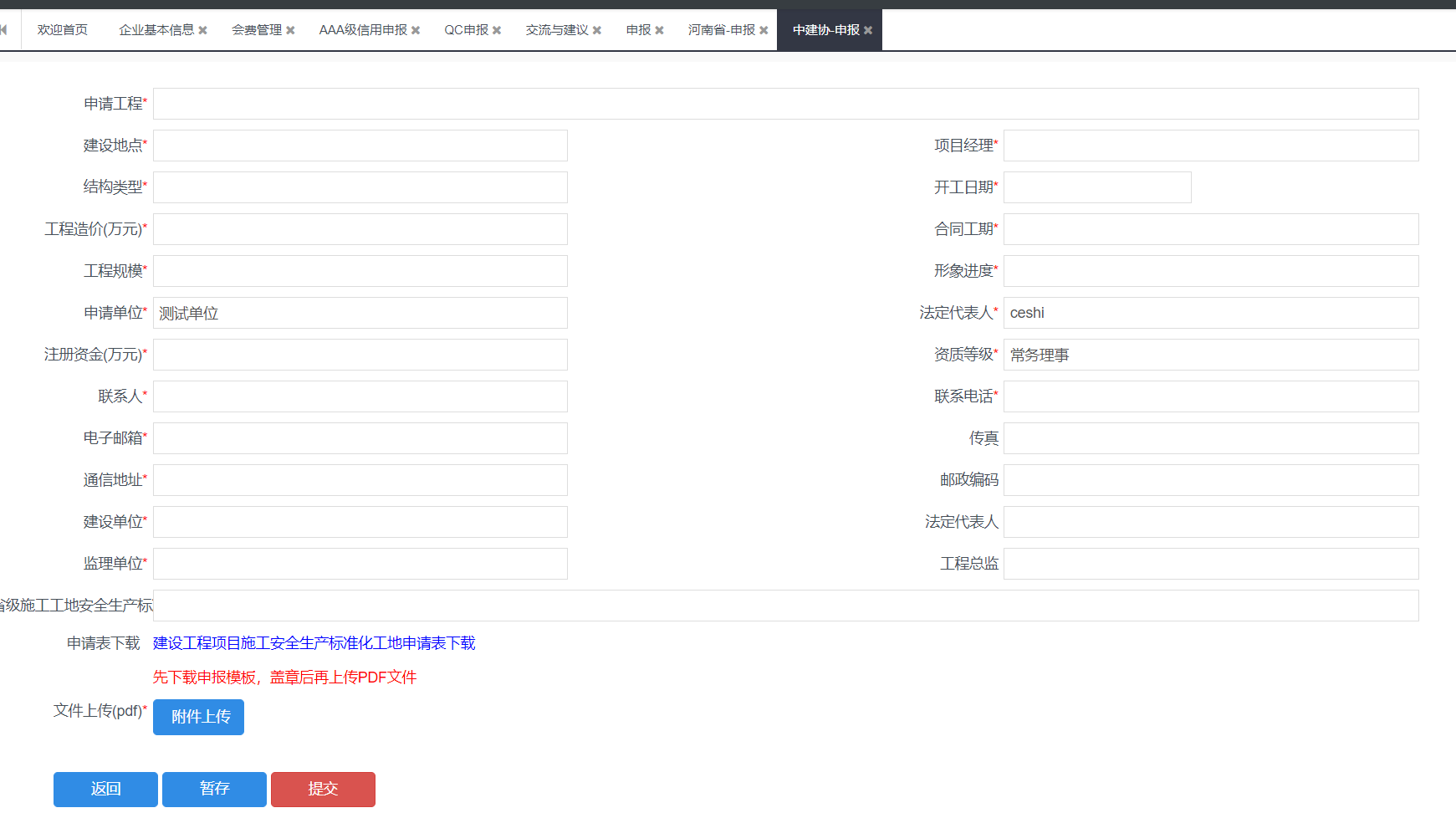 建设工程项目成果申报：企业点击“新增按钮”填写相关资料进行申报，按照要求上传相关申报资料，点击提交，申报完成之后等待审核、推荐和最终评定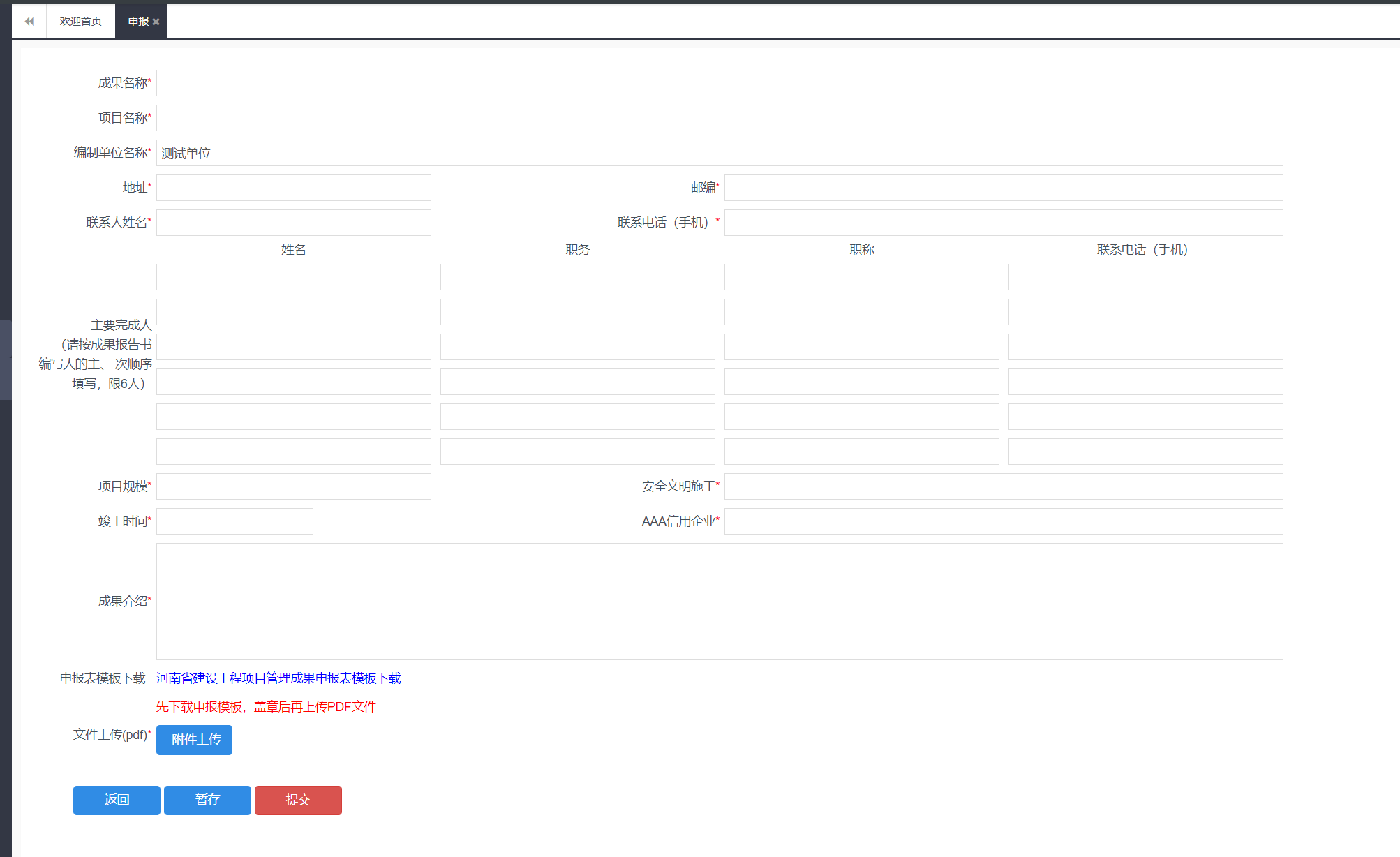 中原杯BIM大赛申报：企业点击“新增按钮”填写相关资料进行申报，按照要求上传相关申报资料，点击提交，申报完成之后等待审核、推荐和最终评定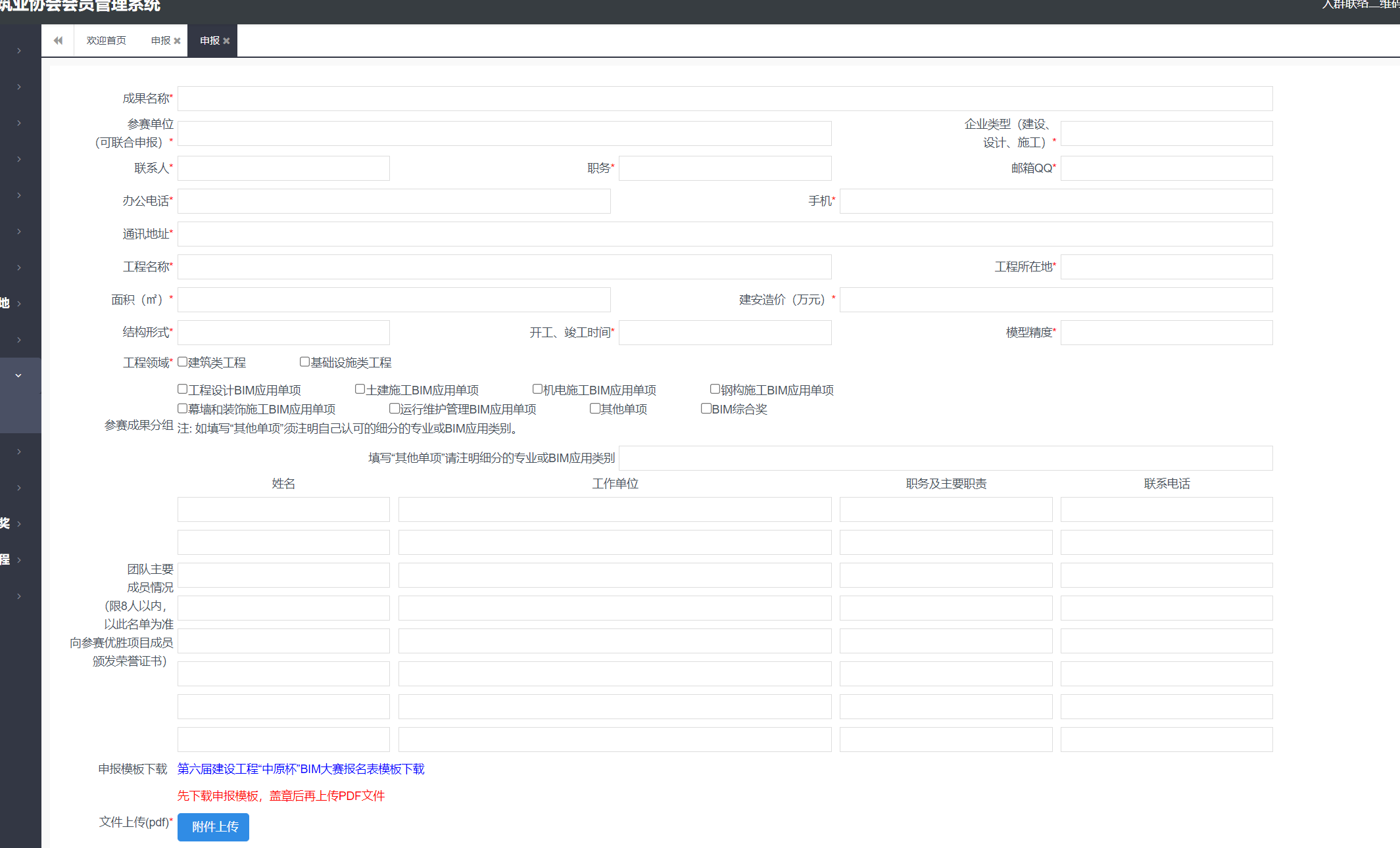 绿色施工示范工程：企业点击“新增按钮”填写相关资料进行申报，按照要求上传相关申报资料，点击提交，申报完成之后等待审核、推荐和最终评定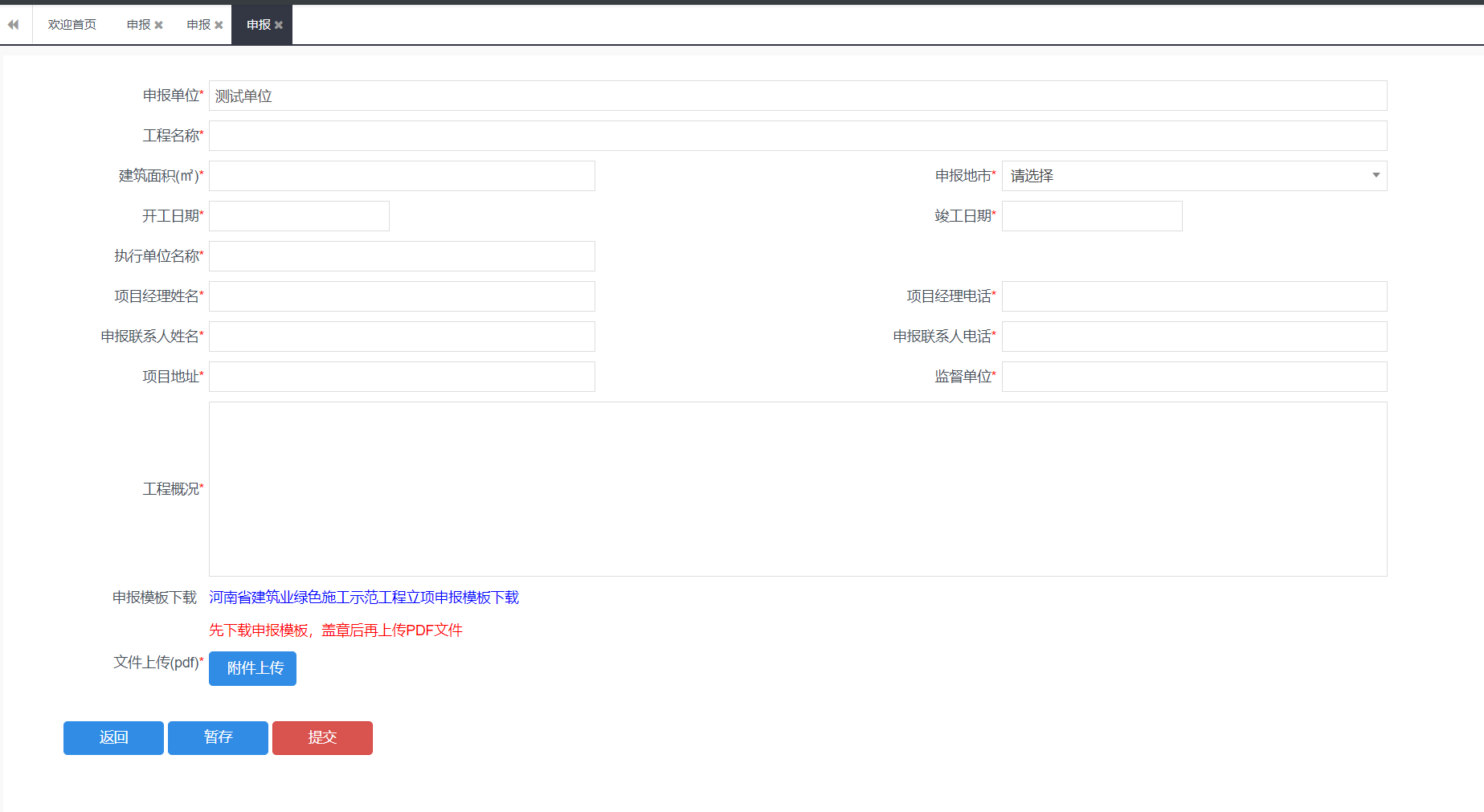 科技成果申报：企业点击“新增按钮”填写相关资料进行申报，按照要求上传相关申报资料，点击提交，申报完成之后等待审核、推荐和最终评定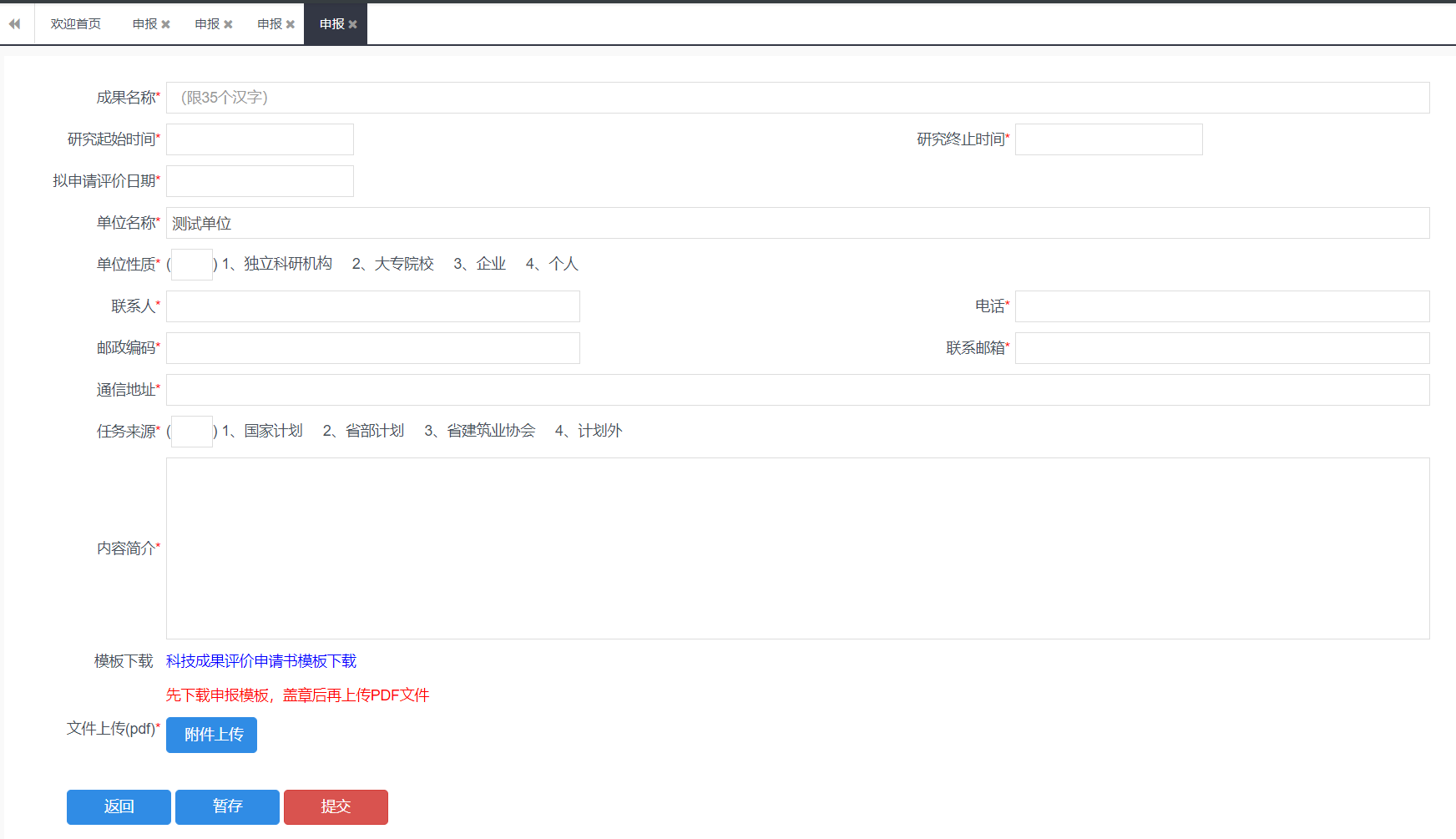 施工新技术申报：企业点击“新增按钮”填写相关资料进行申报，按照要求上传相关申报资料，点击提交，申报完成之后等待审核、推荐和最终评定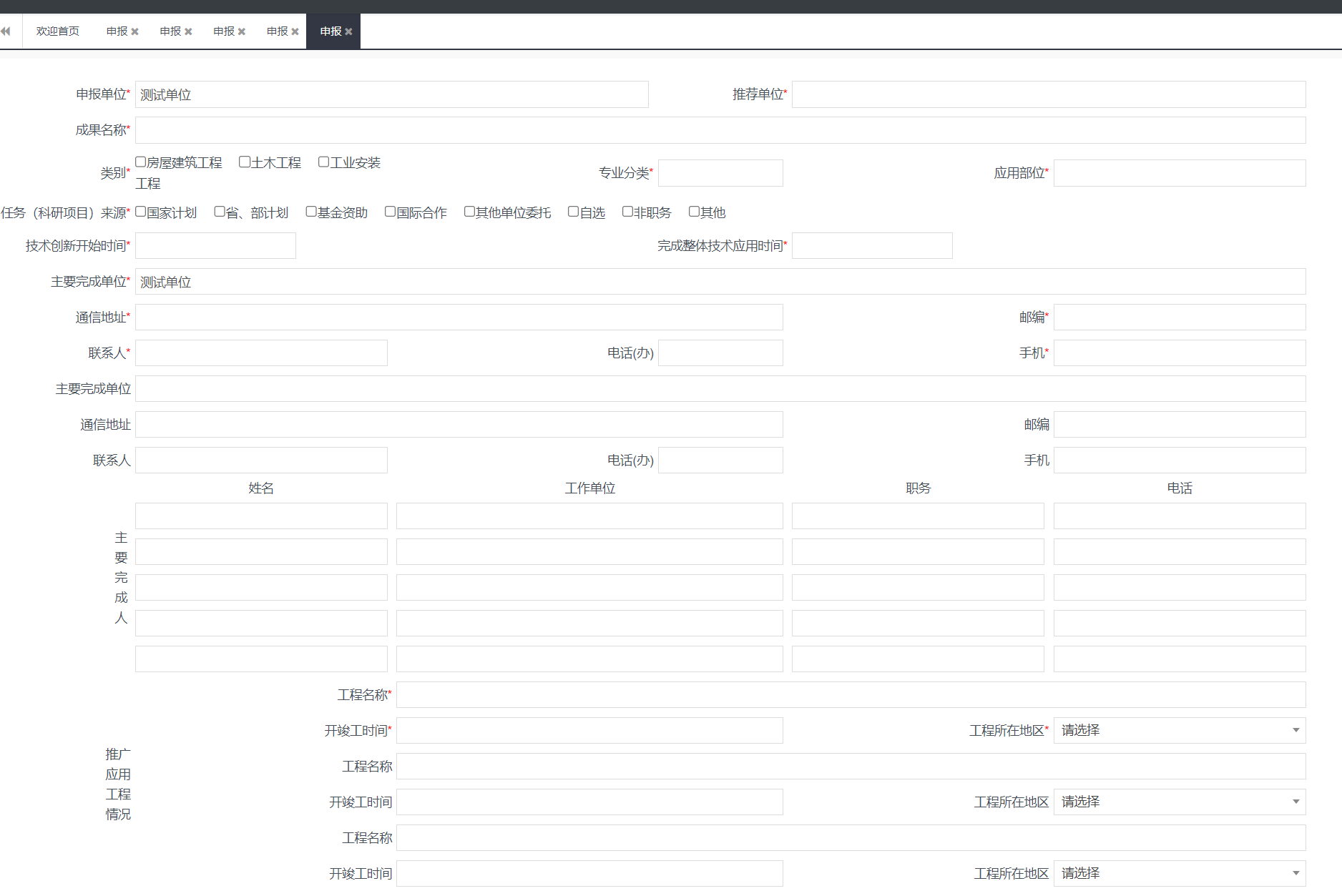 新技术应用示范工程申报：企业点击“新增按钮”填写相关资料进行申报，按照要求上传相关申报资料，点击提交，申报完成之后等待审核、推荐和最终评定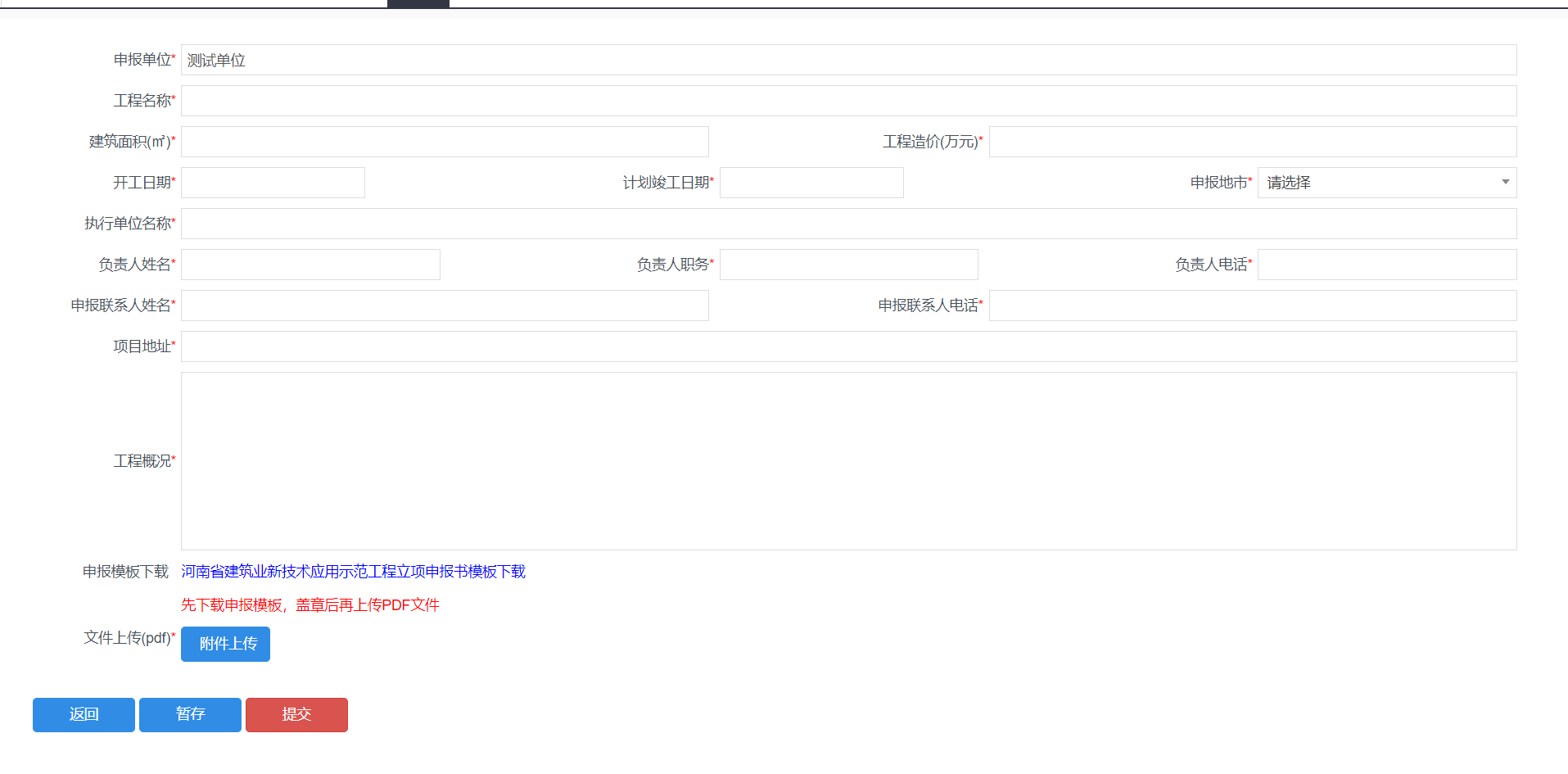 安康杯申报：企业点击“新增按钮”填写相关资料进行申报，按照要求上传相关申报资料，点击提交，申报完成之后等待审核、推荐和最终评定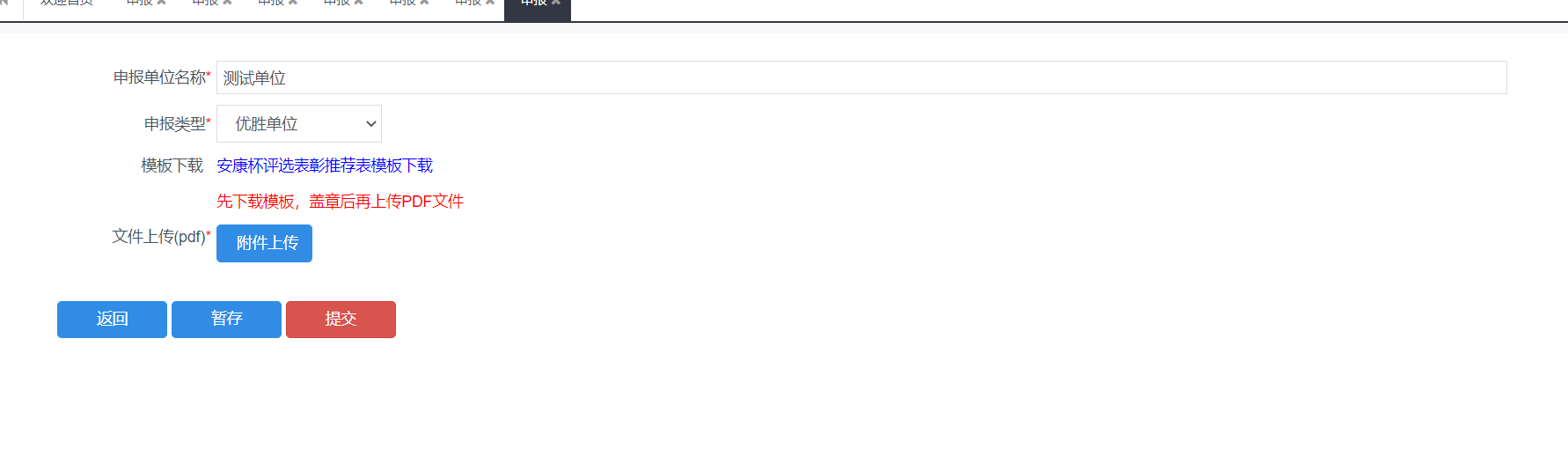 用户反馈及活动参与活动报名：活动报名模块，如果想参与此项活动，点击此项活动后面的报名按钮，进行报名，也可以根据协会的二维码进行报名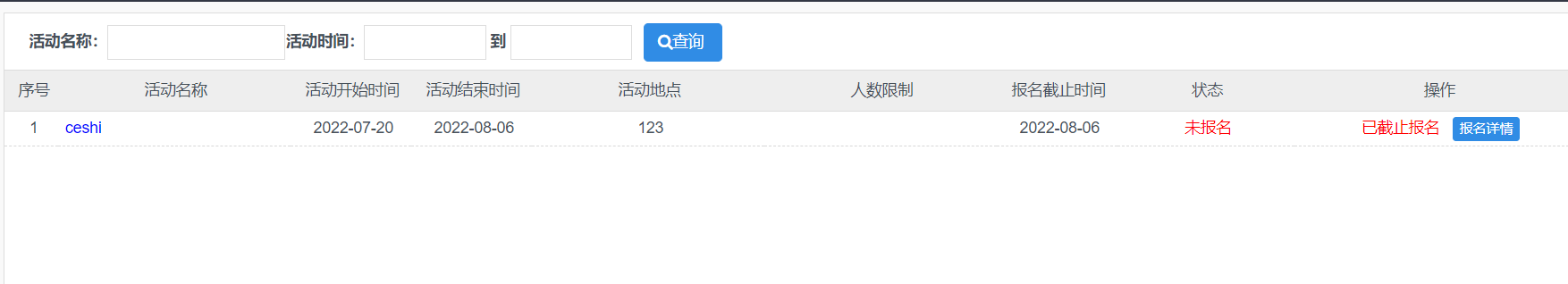 退出登录：网站右上角，点击头像，点击退出登录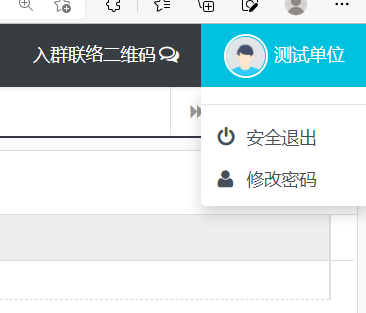 修改密码：如果忘记密码，请联系协会工作人员，如果需要修改密码，点击系统右上角，点击修改密码， 输入新的密码即可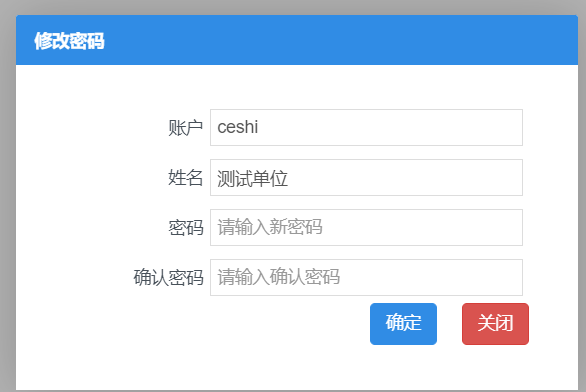 意见反馈：点击反馈管理，交流与建议，新增相关交流建议，协会相关部门就可以看到相关企业需求，跟企业进行联系沟通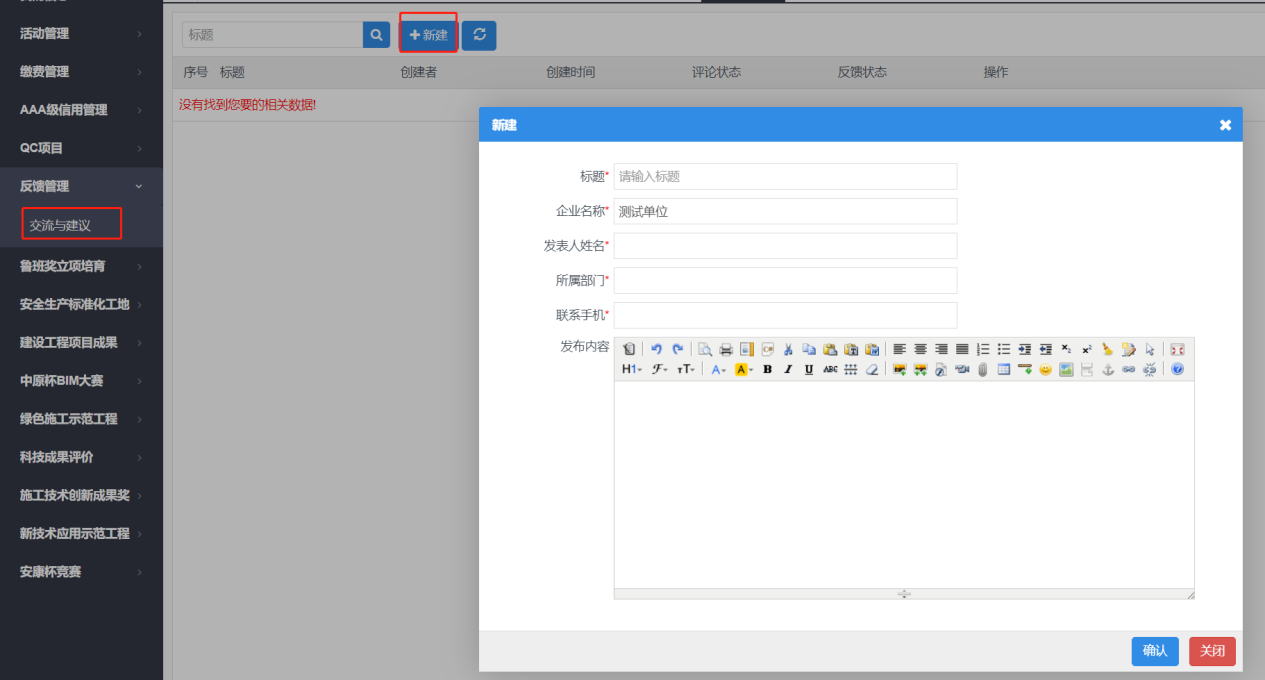 